                                                                                               Καλλιθέα    15/11/2023                                                                                                                                                                                                                                                                                                                     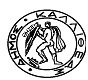                                                                                                                                Αρ. Πρωτ.: 55622/20.11.2023           Κύριε Πρόεδρε,               Παρακαλούμε, όπως κατά την προσεχή συνεδρίαση του Δημοτικού Συμβουλίου περιλάβετε προς συζήτηση και έγκριση και το στην περίληψη θέμα, για το οποίο σας γνωρίζουμε τα ακόλουθα:Με το με αριθμό πρωτ. 118145/ΓΔ4/20-10-2023 έγγραφό του, το Υπουργείο Παιδείας και Θρησκευμάτων και Αθλητισμού, ζήτησε τις προτάσεις των Διευθύνσεων της Πρωτοβάθμιας και Δευτεροβάθμιας Εκπαίδευσης σχετικά με τις μεταβολές σχολικών μονάδων για το σχολικό έτος 2024-2025. 	Σε συνέχεια αυτού και σύμφωνα προς το με αριθμό πρωτ. 20936/14-11-23 έγγραφό της (δικό μας  54911/15-11-23), η Διεύθυνση Δευτεροβάθμιας  Εκπαίδευσης Δ΄ Αθήνας δεν προτείνει καμία σχολική μεταβολή, όσον αφορά τις Σχολικές Μονάδες του Δήμου μας για το σχολικό έτος 2024-2025.	Σύμφωνα προς τις διατάξεις του άρθρου 59 § 15 του Ν. 3966/2011, το Δημοτικό Συμβούλιο γνωμοδοτεί επί των προτάσεων των Διευθύνσεων της Πρωτοβάθμιας και Δευτεροβάθμιας Εκπαίδευσης σχετικά με τις μεταβολές σχολικών μονάδων. 	Κατόπιν των ανωτέρω, δεν προτείνουμε καμία σχολική μεταβολή.     Συνημμένα:Το με αριθμό πρωτ. 20936/14-11-23 έγγραφο της  Διεύθυνσης Δευτεροβάθμιας  Εκπαίδευσης Δ΄ Αθήνας. Το με αριθμό πρωτ. 118145/ΓΔ4/20-10-2023 έγγραφό του Υπουργείου Παιδείας, Θρησκευμάτων και Αθλητισμού. Κοινοποίηση:Γραφείο ΔημάρχουΓραφείο  Γενικού ΓραμματέαΑντ/ρχο  Πολιτισμού, Παιδείας και Νέας ΓενιάςΠρόεδρο της Σχολικής Επιτροπής Δευτεροβάθμιας ΕκπαίδευσηςΔ/νση Πολιτισμού, Παιδείας και Νέας ΓενιάςΤμήμα Παιδείας και Δια Βίου Μάθησης ΕΛΛΗΝΙΚΗ ΔΗΜΟΚΡΑΤΙΑ                                 ΝΟΜΟΣ ΑΤΤΙΚΗΣΔΗΜΟΣ ΚΑΛΛΙΘΕΑΣΔΙΕΥΘΥΝΣΗ  :Πολιτισμού, Παιδείας & Νέας ΓενιάςΤΜΗΜΑ        :Παιδείας και Διά Βίου ΜάθησηςΤΑΧ. Δ/ΝΣΗ :Φιλαρέτου 108, Τ.Κ. 17676 ΑΡΜΟΔΙΟΣ  :Σ.ΚιοσέΤΗΛ.              :2109589635Ε-ΜΑΙL        :paideia@kallithea.grΘέμα: Γνωμοδότηση επί της πρότασης μεταβολών σχολικών μονάδων Δευτεροβάθμιας  Εκπαίδευσης για το σχολικό έτος 2024-2025.                                        ΠΡΟΣ              Τον Πρόεδρο του   Δημοτικού ΣυμβουλίουΟ ΑΝΤΙΔΗΜΑΡΧΟΣ ΠΟΛΙΤΙΣΜΟΥ, ΠΑΙΔΕΙΑΣ ΚΑΙ ΝΕΑΣ ΓΕΝΙΑΣ                         ΚΥΡΙΑΚΟΠΟΥΛΟΣ ΓΕΩΡΓΙΟΣ                                                                 